Главный специалист  - эксперт Группы ВСМИМясоедова Юлия Сергеевна 8(4722)30-69-48   +7 (908) 781-09-73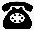 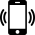                                                                                                                            MyasoedovaYU@041.pfr.gov.ru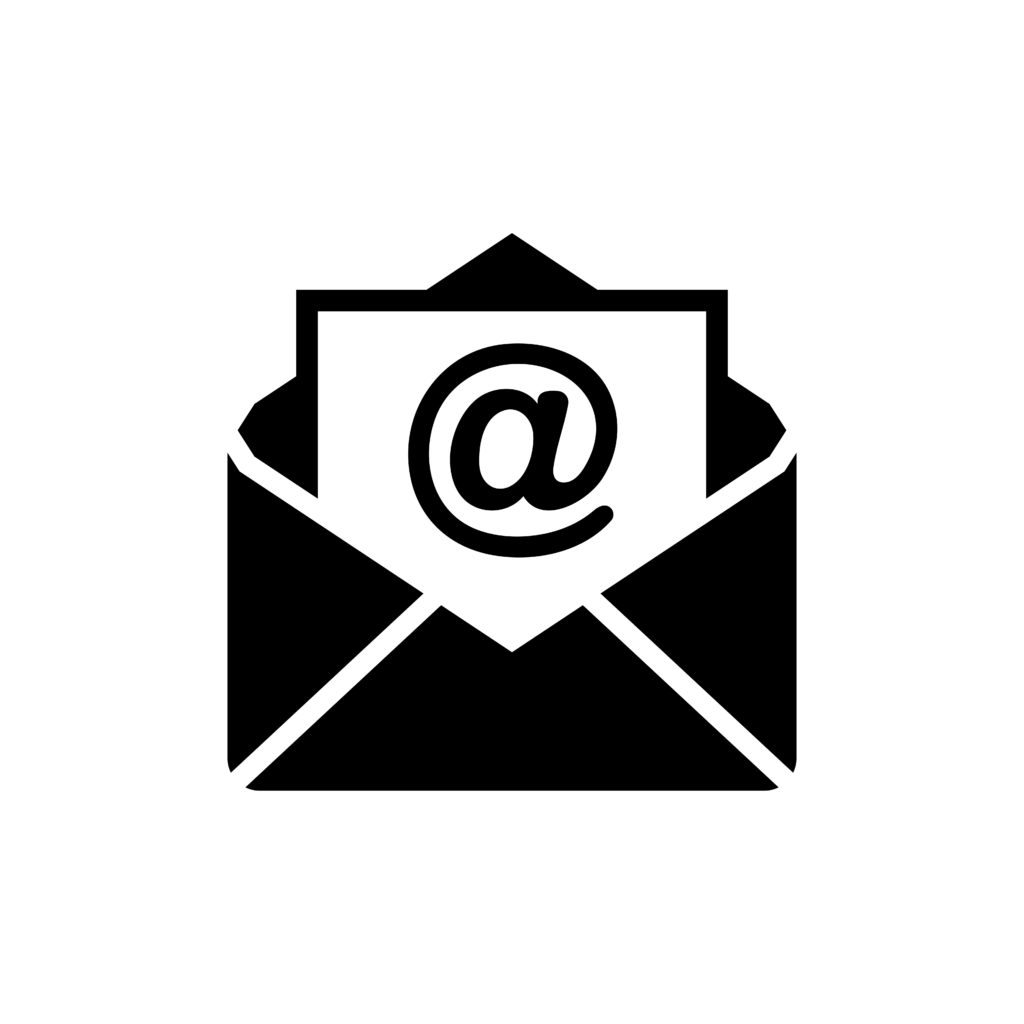 В Белгородской области более 2,2 тыс.  пенсий по инвалидности оформлено беззаявительно  с начала годаВ этом году страховая и социальная пенсии по инвалидности назначаются автоматически – без обращения в клиентскую службу Отделения ПФР по Белгородской области и сбора каких-либо документов – по данным Федерального реестра инвалидов и сведениям, имеющимся в распоряжении ПФР. За 10 месяцев текущего года выплаты в таком проактивном формате назначены более 2 294 тыс. пенсионерам.Решение о назначении страховой или социальной пенсии по инвалидности принимается на основании полученной от бюро медико-социальной экспертизы информации о признании гражданина инвалидом. Сведения рассматриваются в течение 5 рабочих дней, после чего гражданину направляется извещение о назначении пенсии по инвалидности в личный кабинет на портале госуслуг либо по почте.Если раньше гражданин не получал никаких выплат от Пенсионного фонда, ему нужно выбрать способ доставки пенсии. Заявление о доставке можно подать онлайн на сайтах pfr.gov.ru, gosuslugi.ru, в МФЦ, а также в клиентской службе Пенсионного фонда.Гражданам, которые на момент установления инвалидности уже являлись получателями пенсии, например по старости, ПФР автоматически предоставляет ежемесячную денежную выплату, размер которой зависит от группы инвалидности, и набор социальных услуг, включающий лекарства и медицинские изделия, а также путевку и проезд в санаторий. Если инвалид не нуждается в этих услугах, он может полностью или частично получать набор денежными средствами.Получайте еще больше полезной информации об условиях назначения пособий и выплаты пенсии и других услугах и сервисах, оказываемых Пенсионным фондом России, в официальном телеграм-канале (t.me/pensionfond)